7-8 сынып оқушыларына арналған мектепішілік биология-экология пәндік олимпиадасы өткізілді...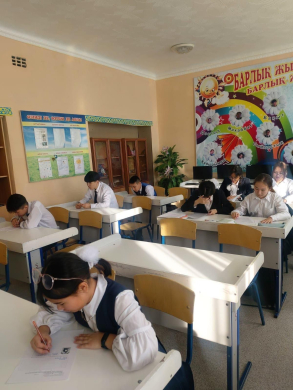 2022 жылғы 20 желтоқсан күні Михаил Русаков атындағы мектеп-интернатында 7-8 сынып оқушыларына арналған мектепішілік биология-экология пәндік олимпиадасы өткізілді. Олимпиаданың мақсаты мен міндеттері:– Оқушылар бойында шығармашылық ойлау қабілеттерін анықтау және білімдерін қолдануды ұғыну;– Оқушылардың жаратылыстану-математикалық бағыттағы пәндерді оқуға деген қызығушылықтарын арттыру, олардың теориялық білімі мен практикалық дағдыларын дамыту.Мектепішілік олимпиадаға 14 оқушы қатысып, 8 оқушы жүлделі орындарды иеленді. 8 сынып бойынша: I орын  - Ашықбаева Нұрайым, II орын  - Бекежанова Асем, III орын  - Иманбаева Аружан, Дәуренұлы Мейіржан. 7 сынып бойынша:  I орын  - Шакирова Аружан, II орын - Жасуланова Ерке, III орын - Ұйқасбаева Аяулым, Еділқызы Әнел.Проведена внутришкольная биолого-экологическая олимпиада для учащихся 7-8 классов...20 декабря 2022 года в школе-интернате имени Михаила Русакова проведена внутришкольная биолого-экологическая олимпиада для учащихся 7-8 классов.Цели и задачи Олимпиады:- выявление способностей творческого мышления у учащихся и понимание того, как использовать полученные знания;- Повышать интерес учащихся к изучению естественно-математических предметов, развивать их теоретические знания и практические навыки.Во внутришкольной олимпиаде приняли участие 14 учащихся, 8 учащихся заняли призовые места. Среди 8-х классов: 1 место - Ашикбаева Нурайым, 2 место - Бекежанова Асем, 3 место - Иманбаева Аружан, Дауренулы Мейржан.Среди 7-х классов: 1 место - Шакирова Аружан, 2 место - Жасуланова Ерке, 3 место - Уйкасбаева Аяулым, Еділқызы Анель.